7030-0900ГОСУДАРСТВЕННЫЙ СТАНДАРТ СОЮЗА ССРПриспособления станочныеПАЛЬЦЫ УСТАНОВОЧНЫЕ
ЦИЛИНДРИЧЕСКИЕ ПОСТОЯННЫЕКонструкцияHolding devices. Cylindrical locating pins
of permanent type.DesignДата введения 01.07.67Конструкция и размеры постоянных установочных цилиндрических пальцев должны соответствовать чертежу и таблице.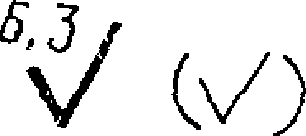 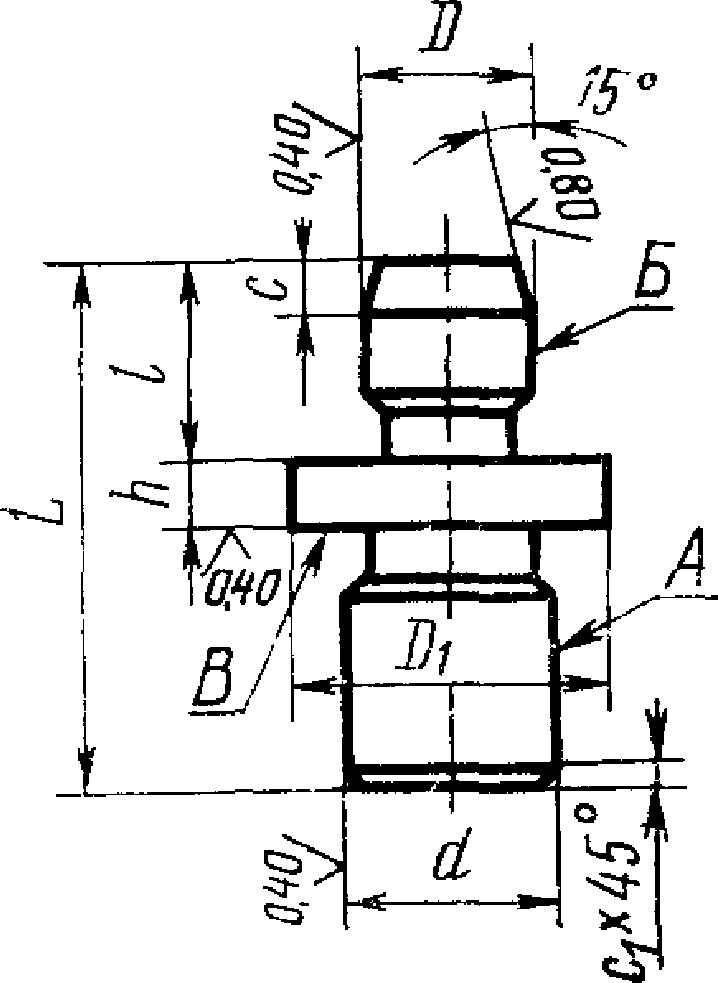 Размеры в ммГОСТ 12209	66Палец 703С-0901 2.5 g6 ГОСТ 12209—66
То же, с полем допуска f9:Палец 7030-0901 2.5 f9 ГОСТ 12209—66
(Измененная редакция, Изм. № 1, 2).Материал для диаметра D до 16 мм — сталь марки У8А по
ГОСТ 1435—74. Допускается замена на стали других марок с ме-
ханическими свойствами не ниже, чем у стали марки У8А. Мате-
риал для диаметра D свыше 16 мм — сталь марки 20Х по ГОСТ
4543—71. Допускается замена на стали других марок с механиче-
скими свойствами не ниже, чем у стали марки 20Х.Твердость — 56... 61 HRC3. Пальцы из стали марки 20Х це-
ментировать h 0,8 ... 1,2 мм.Неуказанные предельные отклонения размеров: Ы4,Допуск радиального биения поверхности А относительно оси
поверхности Б — по 4-й степени точности ГОСТ 24643—81.Допуск торцового биения поверхности В относительно оси
поверхности А — по 5-й степени точности ГОСТ 24643—81.3—6. (Измененная редакция, Изм. № 2).6а. Канавки для выхода шлифовального круга — по ГОСТ
8820—69.(Введен дополнительно, Изм. № 1).(Отменен. Поправка. ИУС 4— 1968 г.).(Отменен, Изм. № 1).Покрытие — Хим. Оке. прм. (обозначение покрытия — по
ГОСТ 9.306—85).(Измененная редакция, Изм. № 1).Маркировать партию деталей одного типоразмера на таре
или упаковке с указанием условного обозначения.(Измененная редакция, Изм. № 1, 2).ИНФОРМАЦИОННЫЕ ДАННЫЕРАЗРАБОТАН И ВНЕСЕН Министерством тяжелого, энерге-
тического и транспортного машиностроения СССР
Министерством станкостроительной и инструментальной про-
мышленности СССРРАЗРАБОТЧИКИВ. В. Андреев;	В. Н. Дзегиленок, канд. техн. наук;В. А. Петрова;	К- И. Сокольский; А. 3. Старосель-ский (руководитель темы); А. В. Хренова; В. М. ШарковУТВЕРЖДЕН И ВВЕДЕН В ДЕЙСТВИЕ Постановлением
Комитета стандартов, мер и измерительных приборов при Совете Министров СССР от 10.08.66 № 932Срок проверки — 1993 г. Периодичность проверки — 5 летВзамен МН 376—60ССЫЛОЧНЫЕ НОРМАТИВНО-ТЕХНИЧЕСКИЕ ДОКУМЕН-6. ПЕРЕИЗДАНИЕ (июль 1990 г.) с ИЗМЕНЕНИЯМИ № 1, 2,
утвержденными в июне 1980 г., марте 1988 г. (ИУС 9—80,6—88)7. Проверен в 1988 г. Снято ограничение срока действия (Поста-
новление Государственного комитета СССР по стандартам от
17.03.88 № 586)ОбозначенияпальцевПриме-няе-мостьD(ноле допуска gO
или Й)flii(поле
допу-
ска Гб)L/hkсCiМасса
100 шг„
кгШИНОт, 1,6 ДО 2,562,5104i,60,50,04-0,050902Св, 2,5 до 4,084,01462,0i,60,15-0,180903Св, 4,0 до 6,0106,01882,02,09,40,34-0,41шСв. 6,0 до 8,0128,022103,02,09,40,89-1,030905Св. 8,0 до 10,01610,028123,03,01,59-1,810906Св. 10,0 до 12,01812,032163,02,86-3,19090?Св. 12,0 до 16J2240184,00,65,58-6,680903Св, I6j0 до 20,02516,045204,»0,67,91-9,510909Св. 20,0 до 25,0402224,»1,07,69-10,470910Св. 25,0 до 32,020,0JL2521355-18,960911Св, 32,0 до 40,025,05512835,01,624,61-33,49»912Св, 40,0 до 50,032,0703636,046,82-62,361jтытыОбозначение НТД,
на который дана ссылкаНомер пунктаГОСТ 9.305—859ГОСТ 1435—742ГОСТ 4543—-712аГОСТ 8820—096аГОСТ 24643-815; 6